Tipo de Sentencia:   De FondoRedactor: Gilbert Armijo SanchoClase de Asunto: Recurso de amparo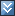 